О внесении изменений в постановление главы сельского поселения Енгалышевский сельсовет муниципального района Чишминский район Республики Башкортостан № 24 от 11.07.2014 г. «Об утверждении Порядка разработки, реализации и оценки эффективности  муниципальных  программ сельского  поселения Енгалышевский сельсовет  муниципального района Чишминский район Республики Башкортостан»           В целях приведения Порядка разработки, реализации и оценки эффективности  муниципальных  программ сельского  поселения Енгалышевский сельсовет  муниципального района Чишминский район Республики Башкортостан, утвержденного постановлением главы сельского поселения Енгалышевский сельсовет муниципального района Чишминский район Республики Башкортостан № 24 от 11.07.2014 г., в соответствие действующему законодательству, Федеральному  закону от 7 мая 2013 года № 104-ФЗ "О внесении изменений в Бюджетный кодекс Российской Федерации и отдельные законодательные акты Российской Федерации в связи с совершенствованием бюджетного процесса"ПОСТАНОВЛЯЮ:         1. Внести в Порядок разработки, реализации и оценки эффективности  муниципальных  программ сельского  поселения Енгалышевский сельсовет  муниципального района Чишминский район Республики Башкортостан следующие изменения:         а) пункт 4.4. изложить в следующей редакции: «Ответственный исполнитель муниципальной программы ежегодно до 1 октября предшествующего году, в котором планируется реализация муниципальной программы, представляет в Администрацию сельского поселения Енгалышевский сельсовет муниципального района Чишминский район Республики Башкортостан заявку на ассигнования из бюджета сельского поселения на финансирование мероприятий муниципальной программы на очередной финансовый год и плановый период по форме согласно приложению № 6 к настоящему Порядку»;       б) пункт 4.5. изложить в следующей редакции:« ответственный исполнитель муниципальной программы ежегодно до 1 ноября года, предшествующего году, в котором планируется реализация муниципальной программы, представляет на согласование Главе сельского поселения Енгалышевский сельсовет муниципального района Чишминский район Республики Башкортостан сводную бюджетную заявку на финансирование муниципальных программ на очередной финансовый год и плановый период».2. Обнародовать настоящее постановление на информационном стенде в здании администрации сельского поселения и на официальном сайте сельского поселения Енгалышевский сельсовет муниципального района Чишминский район Республики Башкортостан.Глава сельского поселения Енгалышевский сельсоветмуниципального района Чишминский районРеспублики Башкортостан:                                             В.В. Ермолаев.Баш[ортостан Республика]ыШишм^ районыМУНИЦИПАЛЬ РАЙОНЫныЕНГАЛЫШ ауыл советыауыл биЛ^м^е хакимите452156, Енгалыш  ауылы, Манаева урам, 13тел.:2-84-41, 2-84-42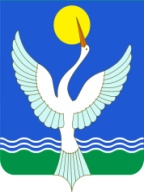 администрацияСЕЛЬСКОГО ПОСЕЛЕНИЯЕнгалышевский сельсоветМУНИЦИПАЛЬНОГО РАЙОНАЧишминскИЙ районРеспублика Башкортостан452156, с.Енгалышево,  ул. Манаева, 13тел.: 2-84-41, 2-84-42               кАРАР05 ноябрь 2014 й. № 32постановление05 ноября  2014 г..